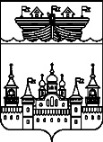 ЗЕМСКОЕ СОБРАНИЕ ВОСКРЕСЕНСКОГО МУНИЦИПАЛЬНОГО РАЙОНА НИЖЕГОРОДСКОЙ ОБЛАСТИРЕШЕНИЕ9 октября 2020 года	№70О внесении изменений в состав комиссии утвержденный решение Земского собрания Воскресенского муниципального района Нижегородской области от 18 марта 2016 года № 38 «О комиссии по контролю за достоверностью сведений о доходах, об имуществе и обязательствах имущественного характера, представляемых лицами, замещающими муниципальные должности в Земском собрании Воскресенского муниципального района Нижегородской области»В связи с вновь делегированными депутатами в Земское собрание и прекращением полномочий депутатов Земского собрания Воскресенского муниципального района Нижегородской области, приведения в соответствие нормативного правового акта,Земское собрание района решило:1. Состав комиссии по контролю за достоверностью сведений о доходах, об имуществе и обязательствах имущественного характера, представляемых лицами, замещающими муниципальные должности в Земском собрании Воскресенского муниципального района Нижегородской области, утвержденный решением Земского собрания Воскресенского муниципального района Нижегородской области от 18 марта 2016 года № 38, изложить в следующей редакции:1) Ольнев Валерий Николаевич, депутат Земского собрания Воскресенского муниципального района Нижегородской области – председатель комиссии;2) Горячкина Мария Станиславовна, депутат Земского собрания Воскресенского муниципального района Нижегородской области – заместитель председателя комиссии;3) Гребнева Елена Николаевна, главный специалист администрации Воскресенского муниципального района, курирующий организационно-правовые вопросы Земского собрания – секретарь комиссии;4) Баранова Ульяна Борисовна, депутат Земского собрания Воскресенского муниципального района Нижегородской области – член комиссии;5) Махотина Светлана Николаевна, заместитель Управляющего делами администрации района по юридическим вопросам – член комиссии;6) Тучкус Сергей Викторович, депутат Земского собрания Воскресенского муниципального района Нижегородской области – член комиссии.2.Контроль за исполнением настоящего решения возложить на постоянную комиссию Земского собрания по вопросам местного самоуправления, связям с общественностью, средствами массовой информации, правовой политике, работе с военнослужащими, правоохранительной деятельности.Председатель                                                                        Глава местного самоуправленияЗемского собрания района                 			      района                                    В.Н.Ольнев						       Н.В. Горячев